.Start after 16 counts on vocalsWALK WALK SAILOR ½ TURN RIGHT, STEP, ¼ TURN LEFT, SAILOR CROSS ½ TURN LEFT& CROSS, SIDE, ¼ TURN LEFT & HOLD, & ROCK STEP & ROCK STEP,¼ TURN RIGHT & STEP SIDE, TOUCH LEFT SIDE, LIFT KNEE, CROSS OVER, UNWIND FULL TURN  RIGHT, SHUFFLE BACK, ANCHOR STEPSTEP, HOLD, & STEP, STEP, STEP ½ TURN, STEP, ANCHOR STEPROCK STEP, MAMBO STEP (2X)**Restart in wall 3 & 5 after 32 countsEnd of the dance. Have Fun!Contact Ivonne: Ivonne.verhagen70@gmail.comContact Daan: daan-theman@live.nlHey California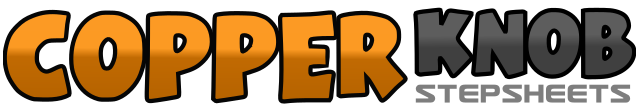 .......Compte:40Mur:4Niveau:Intermediate.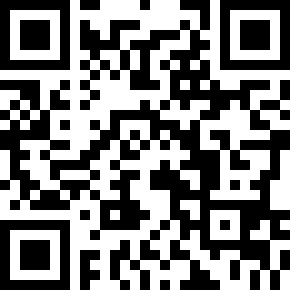 Chorégraphe:Ivonne Verhagen (NL) & Daan Geelen (NL) - September 2018Ivonne Verhagen (NL) & Daan Geelen (NL) - September 2018Ivonne Verhagen (NL) & Daan Geelen (NL) - September 2018Ivonne Verhagen (NL) & Daan Geelen (NL) - September 2018Ivonne Verhagen (NL) & Daan Geelen (NL) - September 2018.Musique:Hey California - Sandra LynnHey California - Sandra LynnHey California - Sandra LynnHey California - Sandra LynnHey California - Sandra Lynn........1,2RF step forward, LF step forward3&4½ turn right &  RF cross behind LF, LF step side, RF step forward5,6LF step forward, ¼ turn left & RF step side7&8½  turn left & LF cross behind RF, RF step side, LF cross over RF&1,2RF step side, LF cross over RF, RF step side3,4¼ turn left & LF step forward, hold&5,6RF close to LF, LF rock forward, RF weight back on RF&7,8LF close to RF, RF rock forward, LF weight back on LF&1,2¼ turn right & RF step side, LF touch left to the side, LF lift knee up3,4LF cross over RF, Unwind full turn right (end weight on LF and sweep with RF)5&6RF step backward, LF close to RF, RF step back7&8LF step back, RF recover to RF, LF weight back on LF1,2RF step forward, hold&3,4LF close to RF, RF step forward, LF step forward5&6RF step forward, ½ turn left, RF step forward7&8LF step back, RF recover to RF, LF weight back on LF **1,2RF rock forward, LF weight recover on LF3&4RF rock forward, LF weight recover on LF, RF step close to LF5,6LF rock forward, RF weight recover on RF7&8LF rock forward, RF weight recover on RF, LF step close to RF